Chương trình học bổng Panasonic 2019THƯ GIỚI THIỆU TỪ KHOA/ TRƯỜNG ĐẠI HỌC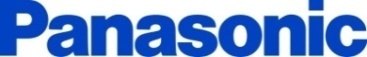 Mẫu 2Sinh viên được giới thiệuKhoa/trường đại họcThông tin về người giới thiệuNhận xét của người giới thiệu về sinh viên:Nhận xét của người giới thiệu về sinh viên:Chữ ký người giới thiệu:Ngày: